Министерство сельского хозяйства Российской ФедерацииФедеральное государственное бюджетное образовательное учреждение высшего образования«Саратовский государственный аграрный университетимени Н.И. Вавилова»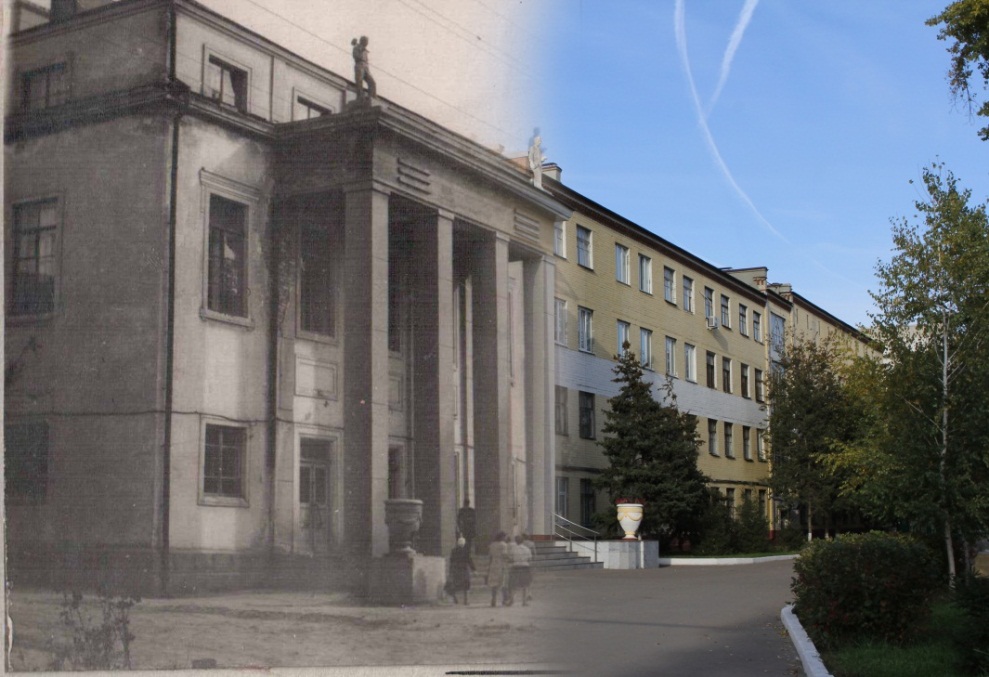 Международная научно-практическая конференция«Современные способы повышения продуктивных качеств сельскохозяйственных животных, птиц и рыб»,посвященная 90 -летию зоотехнического факультета13-15 мая 2020 г.Информационное письмоУважаемые коллеги!В 2020 году Саратовский государственный аграрный университет имени Н.И. Вавилова отмечает 90-летие зоотехнического факультета. 15 июля 1918 года Юрьевский ветеринарный институт был переведен в г. Саратов, где во главе с профессором Ф.В. Карауловым, первым директором Саратовского ветеринарного института, продолжил свою деятельность. В 1926 году был произведен первый набор абитуриентов для обучения в институте по специальности «Зоотехния». В 1930 году по инициативе директора института профессора А.Р. Евграфова открылся зоотехнический факультет и с этого времени институт стал называться зоотеническо-ветеринарным. В настоящее время зоотехнический факультет входит в состав факультета ветеринарной медицины, пищевых и биотехнологий. В честь 90-летнего юбилея 13-15 мая 2020 года состоится Международная научно-практическая конференция «Современные способы повышения продуктивных качеств сельскохозяйственных животных, птиц и рыб».Конференция состоится по адресу: Россия, 410005, г. Саратов, ул. Соколовая, 335Секции конференции: Современные проблемы зоотехнии и охраны здоровья животных;Современные проблемы аквакультуры;Технологии переработки продукции животноводства.ОРГАНИЗАЦИОННЫЙ КОМИТЕТВоротников Игорь Леонидович - и.о. проректора по научной и инновационной работе;Шьюрова Наталья Александровна - и.о. проректора по воспитательной и социальной работе;Васильев Владимир Владимирович - и.о. проректора по общим вопросам;Попова Ольга Михайловна - и.о. декана факультета ветеринарной медицины, пищевых и биотехнологий;Строгов Владимир Викторович - зам. декана по научной работе;Шпуль Сергей Валентинович - зам. декана по воспитательной работе;Молчанов Алексей Вячеславович - заведующий кафедрой «Технология производства и переработки продукции животноводства»;Васильев Алексей Алексеевич - заведующий кафедрой «Кормление, зоогигиена и аквакультура»;Сазонова Ирина Александровна - председатель профсоюзной организации преподавателей и сотрудников;Варюхин Дмитрий Алексеевич - директор библиотечно-информационного центра;Москаленко Сергей Петрович - профессор кафедры «Кормление, зоогигиена и аквакультура».ПОРЯДОК УЧАСТИЯ В РАБОТЕ СЕКЦИЙВ рамках работы секций планируются пленарные, секционные и постерные доклады. Рабочие языки – русский и английский. 13.05.2020 г. – заезд участников форума; 14.05.2020 г.- пленарное заседание;14-15.05.2020 г. – секционные заседания, постерные сообщения участников.Научная программа форума будет размещена на сайте: www.sgau.ruУСЛОВИЯ УЧАСТИЯ Статьи и заявки должны быть высланы не позднее 20 апреля 2020г. Строгову Владимиру Викторовичу на е-mail: v.v.strogov@gmail.com Программа конференции будет формироваться на основе заявленных докладов. По итогам работы конференции будет выпущен сборник статей, который будет доступен в электронном виде на сайте университета.Тексты статей должны быть объемом не более 5-и полных страниц компьютерного текста. Формат страницы: А4, поля по 20 мм со всех сторон. Шрифт Times New Roman, кегль 14 (в таблицах - 12), интервал полуторный, отступ – 1,25 см.Рисунки (формат jpg, bmp) должны быть хорошего качества и читаемы. Электронный вариант предоставляется в оргкомитет на любом носителе или электронной почтой по адресу v.v.strogov@gmail.com с указанием в поле тема «Зоотехния 90». Каждая статья должна быть в отдельном файле. Имя файла должно совпадать с фамилией и инициалами первого автора. При отправке материалов электронной почтой обязательно убедитесь в их получении, связавшись с ответственным за публикацию сборника. Присылаемые тексты должны быть тщательно отредактированы. Авторы несут ответственность за достоверность информации, представленной в статье. Материалы публикуются в авторской редакции. Оргкомитет оставляет за собой право не включать в программу конференции доклады и в сборник материалов статьи, не соответствующие тематике конференции и требованиям оформления.Адрес оргкомитета: 410005, г. Саратов, ул. Соколовая, 335 «Саратовский ГАУ имени Н. И. Вавилова».Телефон для справок: (8452) 69-25-32 (Строгов Владимир Викторович).е-mail: v.v.strogov@gmail.com. Просим ознакомить с данным информационным письмом всех заинтересованных специалистов Заявка на участие в форуме (заполнить обязательно)Заранее благодарим за проявленный интерес!Название секции Тема доклада Фамилия, имя, отчество Ученая степень Ученое звание Место работы Должность Телефон E-mail Участие (очное, заочное) Необходимость размещения в гостинице (общежитии) Дата 